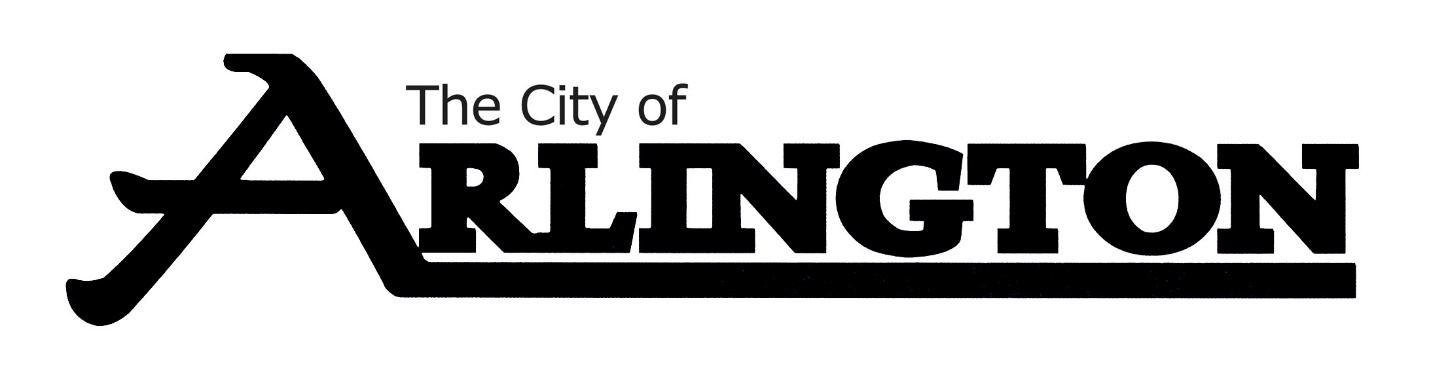  CITY COUNCIL MEETING WITH THE SIBLEY EAST SCHOOL BOARDMEETING AGENDASeptember 26, 2022, AT 6:30 PMCOUNCIL CHAMBERS Call Meeting to Order with Pledge of AllegianceRoll CallDiscussion on the future of the Sibley East Swimming PoolAdjourn